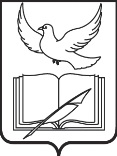 СОВЕТ ДЕПУТАТОВПОСЕЛЕНИЯ ВНУКОВСКОЕ В ГОРОДЕ МОСКВЕРЕШЕНИЕО принятии из собственности города Москвы в муниципальную собственность поселения Внуковское в городе Москве движимого имущества  В соответствии с Гражданским кодексом Российской Федерации, Федеральным законом от 06.10.2003 № 131-ФЗ «Об общих принципах организации местного самоуправления в Российской Федерации», Постановлением Правительства Российской Федерации от 13.06.2006 № 374 «О перечнях документов, необходимых для принятия решения о передаче имущества из федеральной собственности в собственность субъекта Российской Федерации или муниципальную собственность, из собственности субъекта Российской Федерации в федеральную собственность или муниципальную собственность, из муниципальной собственности в федеральную собственность или собственность субъекта Российской Федерации», Законом города Москвы от 06.11.2002 № 56 «Об организации местного самоуправления в городе Москве», Положением о порядке управления и распоряжения имуществом, находящимся в муниципальной собственности поселения Внуковское в городе Москве, утвержденным Решением Совета депутатов поселения Внуковское от 18.12.2014 № 3/18, Уставом поселения Внуковское в городе Москве,  Совет депутатов РЕШИЛ:1. Принять из собственности города Москвы в муниципальную собственность поселения Внуковское в городе Москве движимое имущество согласно приложению. 2. Направить настоящее решение в администрацию поселения Внуковское для проведения необходимых мероприятий по принятию движимого имущества, указанного в п. 1 настоящего решения, в муниципальную собственность.3. Контроль за выполнением настоящего решения возложить на главу поселения Внуковское в городе Москве В.Ю. Цибульского.Глава поселения                                                                                  В.Ю. ЦибульскийПриложение к Решению Совета депутатовпоселения Внуковское от 29.11.2023 № 1/5ПЕРЕЧЕНЬ движимого имущества, передаваемого из собственности города Москвы 
в собственность муниципального образования поселение Внуковское в городе Москвеот29.11.2023№1/5п/пНаименование передаваемого движимого имуществаЕдиница измерения (шт)КоличествоСтоимость за шт. (рублей)Инвентарный номер 1234561Стационарный ящик для голосования (размер 600*600*1000)шт111 200,001101360346252Стационарный ящик для голосования (размер 600*600*1000)шт111 200,001101360346273Стационарный ящик для голосования (размер 600*600*1000)шт111 200,001101360346284Переносной ящик для тайного голосования (размер 400*200*400)шт14 367,00Заб0065695Переносной ящик для тайного голосования (размер 400*200*400)шт14 367,00Заб0065706Переносной ящик для тайного голосования (размер 400*200*400)шт14 367,00Заб0065717Переносной ящик для тайного голосования (размер 400*200*400)шт14 367,00Заб0065728Переносной ящик для тайного голосования (размер 400*200*400)шт14 367,00Заб0065739Переносной ящик для тайного голосования (размер 400*200*400)шт14 367,00Заб00657410Переносной ящик для тайного голосования (размер 400*200*400)шт14 367,00Заб00657511Переносной ящик для тайного голосования (размер 400*200*400)шт14 367,00Заб00657612Переносной ящик для тайного голосования (размер 400*200*400)шт14 367,00Заб00657713Переносной ящик для тайного голосования (размер 400*200*400)шт14 367,00Заб00657814Переносной ящик для тайного голосования (размер 400*200*400)шт14 367,00Заб00657915Переносной ящик для тайного голосования (размер 400*200*400)шт14 367,00Заб00658016Переносной ящик для тайного голосования (размер 400*200*400)шт14 367,00Заб00658117Переносной ящик для тайного голосования (размер 400*200*400)шт14 367,00Заб00658218Переносной ящик для тайного голосования (размер 400*200*400)шт14 367,00Заб00658319Переносной ящик для тайного голосования (размер 400*200*400)шт14 367,00Заб00658420Переносной ящик для тайного голосования (размер 400*200*400)шт14 367,00Заб00658523Переносной ящик для тайного голосования (размер 400*200*400)шт14 367,00Заб00658622Переносной ящик для тайного голосования (размер 400*200*400)шт14 367,00Заб00658723Переносной ящик для тайного голосования (размер 400*200*400)шт14 367,00Заб00658824Переносной ящик для тайного голосования (размер 400*200*400)шт14 367,00Заб00658925Переносной ящик для тайного голосования (размер 400*200*400)шт14 367,00Заб00659026Переносной ящик для тайного голосования (размер 400*200*400)шт14 367,00Заб00659127Переносной ящик для тайного голосования (размер 400*200*400)шт14 367,00Заб00659228Переносной ящик для тайного голосования (размер 400*200*400)шт14 367,00Заб00659329Переносной ящик для тайного голосования (размер 400*200*400)шт14 367,00Заб00659430Переносной ящик для тайного голосования (размер 400*200*400)шт14 367,00Заб00659531Кабина для голосования двухсекционнаяшт111 623,0011013603523932Кабина для голосования двухсекционнаяшт111 623,0011013603524033Кабина для голосования для людей с нарушением опорно-двигательного аппараташт19 554,5011013603521034Кабина для голосования для людей с нарушением опорно-двигательного аппараташт19 554,5011013603521135Металлический шкаф SL-150.Tшт112 326,2511013603519536Металлический шкаф SL-150.Tшт112 326,2511013603519637Металлический шкаф SL-150.Tшт112 326,2511013603519738Металлический шкаф SL-150.Tшт112 326,2511013603519839Металлический шкаф SL-150.Tшт112 326,2511013603519940Бесконтактный инфракрасный термометр, модель F01шт19500,00Заб00719141Бесконтактный инфракрасный термометр, модель F01шт19500,00Заб00719242Бесконтактный инфракрасный термометр, модель F01шт19500,00Заб00719443Бесконтактный инфракрасный термометр, модель F01шт19500,00Заб00719544Бесконтактный инфракрасный термометр, модель F01шт19500,00Заб00719645Бесконтактный инфракрасный термометр, модель F01шт19500,00Заб00719746Бесконтактный инфракрасный термометр, модель F01шт19500,00Заб00719847Бесконтактный инфракрасный термометр, модель F01шт19500,00Заб00719948Бесконтактный инфракрасный термометр, модель F01шт19500,00Заб00720049Бесконтактный инфракрасный термометр, модель F01шт19500,00Заб00720150Бесконтактный инфракрасный термометр, модель F01шт19500,00Заб00720251Бесконтактный инфракрасный термометр, модель F01шт19500,00Заб00720352Бесконтактный инфракрасный термометр, модель F01шт19500,00Заб00720453Бесконтактный инфракрасный термометр, модель F01шт19500,00Заб00720554Бесконтактный инфракрасный термометр, модель F01шт19500,00Заб00720655Бесконтактный инфракрасный термометр, модель F01шт19500,00Заб00720756Бесконтактный инфракрасный термометр, модель F01шт19500,00Заб00720857Бесконтактный инфракрасный термометр, модель F01шт19500,00Заб00720958Планшетный компьютер
Samsung Galaxy Tab Active2, SM-T395шт140896,6011013400301359Портативный термопринтер BROTHER PJ-763,PJ763Z1шт160505,68110134003036